Autor del metadato: Luis Alejandro Castellanos FajardoShp: Ordenacion_Chiapas.shp.Título:   Ordenación Ambiental | Frontera Chiapas – Tabasco Resumen: El Ordenamiento Ambiental del Territorio se puede definir  como una herramienta de política ambiental que tiene por objeto la organización espacial de las actividades en un ámbito  determinado  y que toma al ambiente en una concepción amplia incluyente de los bienes sociales, naturales y culturales además de considerarlo como el sustrato que hace posible la vida en sus diversas formas (Fundación Cambio Democrático y Fundación Ambiente y Recursos Naturales, 2011).De acuerdo con (Davey et al., 2003) “la ordenación forestal ecológicamente sostenible estipula el desarrollo ecológicamente sostenible de los bosques según los principios de mantenimiento de los procesos ecológicos, mantenimiento de la diversidad biológica y optimización de los beneficios para la comunidad de todos los usos de los bosques dentro de los límites ecológicos.  Se trata de obtener para la comunidad un rendimiento equilibrado de todos los usos de los bosques dentro de un marco de planificación regional que combine objetivos medioambientales, comerciales, sociales y culturales de manera que, en la medida de lo posible, se asegure la sostenibilidad de todos los valores forestales”.Propósito: El presente trabajo se ocupa de la ordenación ambiental con énfasis en sistemas forestales y agroforestales, se considera como un instrumento rector para una política forestal que identifica, agrupa y espacializa las tierras no forestales y preferentemente forestales por funciones y sub-funciones biológicas, ambientales, protectoras, reguladoras, productoras y restauradoras. Su objetivo es propiciar una mejor administración de los recursos y contribuir al desarrollo forestal sustentable, así como a la preservación de los suelo y del agua, y contribuir a la mejora del bienestar en zonas rurales, reduciendo los efectos derivados de usos no adecuados de las tierras, y aumentando la productividad de las mismas.Fecha de publicación: 2015Colaboradores: Daniel María López López, Aristides Saavedra Guerrero, Luis Alejandro Castellanos Fajardo.Editor: CentroGeoFuente: Cobertura y uso de suelo 2014, López Daniel; Saavedra Aristides; Castellanos Luis; CentroGeo 2015; Zonificación Ambiental, López Daniel; Saavedra Aristides; Castellanos Luis; CentroGeo 2015; Mapa Áreas Naturales Protegidas – CONANP.Información de la Extensión GeográficaOeste: -93.658101° 	Este: -91.377562° Norte: 17.985488°	Sur: 16.998483°Formato de Presentación: Mapa digitalTipo de Representación Espacial: VectorialMedio de Procesamiento: ArcMap Versión 6.2 (Build 9200); Esri ArcGIS 10.2.2.3552Extensión Geográfica* West longitude	-93.6581011* East longitude	-91.377562* North latitude	17.985488* South latitude	16.998483* Extent contains the resource YesExtensión en el sistema de coordenadas del elemento* West longitude	430324.319326* East longitude	671794.845499* South latitude	1880094.587777* North latitude	1988579.941120* Extent contains the resource YesReferencia Espacial* Type Projected* Geographic coordinate reference GCS_WGS_1984* Projection WGS_1984_UTM_Zone_15NDetalles de las Coordenadas de Referencia  Sistema de Coordenadas Proyectadas   Well-known identifier 32615X origin -5120900Y origin -9998100XY scale 450445547.3910538Z origin -100000Z scale 10000M origin -100000M scale 10000XY tolerance 0.001Z tolerance 0.001M tolerance 0.001High precision trueLatest well-known identifier 32615Well-known textPROJCS["WGS_1984_UTM_Zone_15N",GEOGCS["GCS_WGS_1984",DATUM["D_WGS_1984",SPHEROID["WGS_1984",6378137.0,298.257223563]],PRIMEM["Greenwich",0.0],UNIT["Degree",0.0174532925199433]],PROJECTION["Transverse_Mercator"],PARAMETER["False_Easting",500000.0],PARAMETER["False_Northing",0.0],PARAMETER["Central_Meridian",-93.0],PARAMETER["Scale_Factor",0.9996],PARAMETER["Latitude_Of_Origin",0.0],UNIT["Meter",1.0],AUTHORITY["EPSG",32615]]Tipo de Geometría: PolígonoDatos de contacto interno: Daniel López, dlopez@centrogeo.org.mxFecha inicio de temporal: 2015Fecha final de temporal: 2015Historia del procesamiento: Con base en los criterios descritos, la zonificación ambiental, la cobertura vegetal y uso del suelo 2014 y las áreas naturales protegidas, se delimitaron 26 unidades de manejo, agrupadas en nueve sub-zonas y cuatro zonas. Los criterios se introdujeron en un modelo de decisión el cual se implementó mediante un algoritmo condicional, utilizando el módulo “Modeller” de ERDAS Imagine, Versión 10.0.  Palabras clave: Ordenamiento Ambiental, Ordenación Ambiental, Frontera Tabasco-Chiapas.Atributos: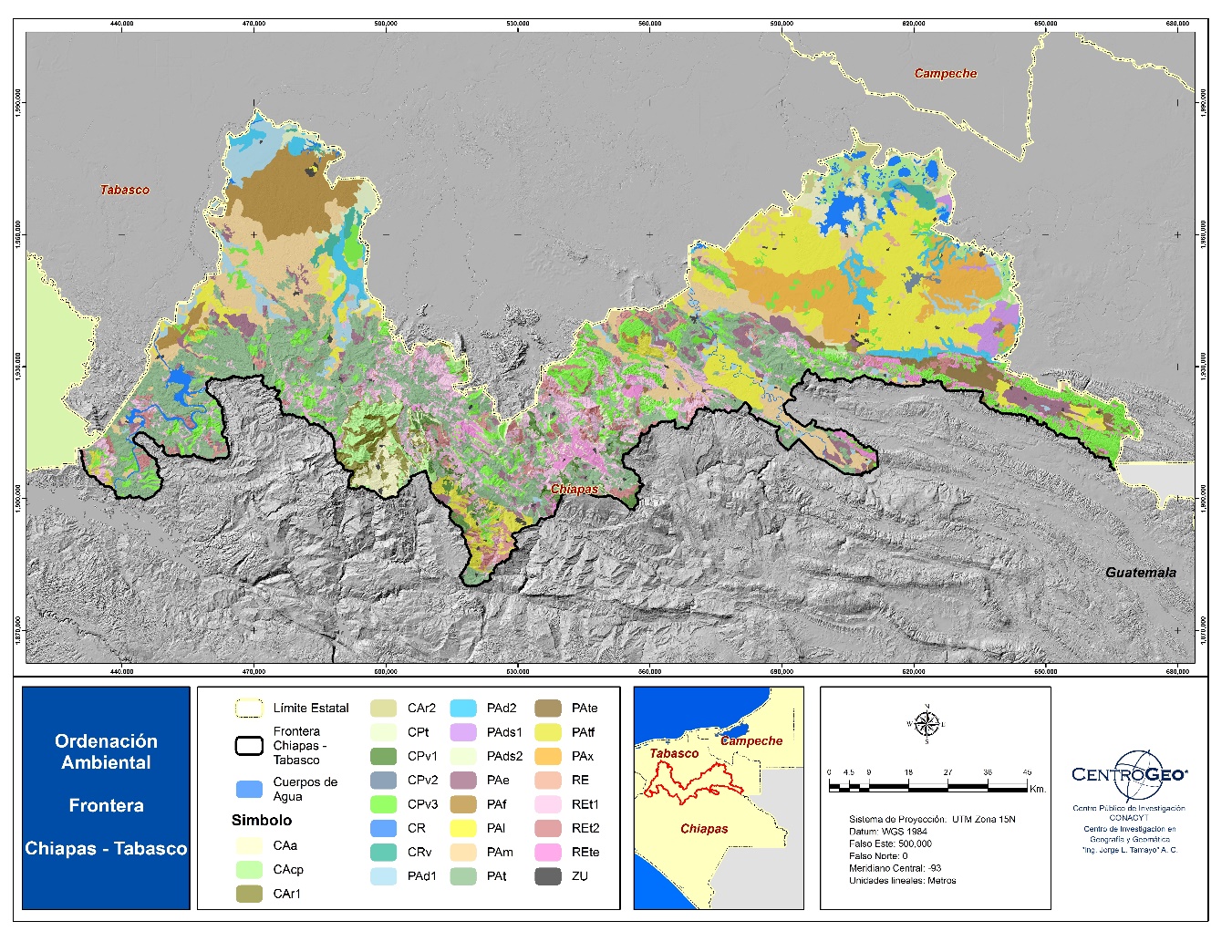 Nombre del campoDescripciónGridcodeClave de la unidadSimboloSímbolo de la unidadZonasZonas de ordenación.SubzonasSubzonas de ordenaciónUni_ManejoUnidades de manejoCarac_deteCaracteristica determinante